KENDRIYA VIDYALAYA, NO-2, ANGUL_________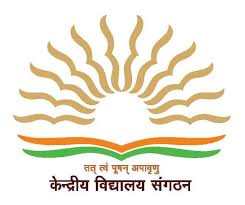 AUTUMN BREAK HOME WORK(2023-24)CLASS-IIISUBJECTHOME WORKENGLISH1. Collect  pictures of traffic rules and paste on A4 sheet and name them.2. Collect the duplicate stamps chart of (1)50 paisa (2) 1 rupee (3) 2 rupee (4) 5 rupee and letters.3. Collect the pictures of wild cats and paste them on A4 sheet with names.4.Write the TRAINS and PUPPY AND I poems on A4 sheet separately.MATHS1. Numbers - 1 to 5002. Number- Names – 1 to 200 3. Tables 2 to 20 (read and write)4. Do any  10 Additions (2digits-5 ,   3digits-5)5. Do any 10 Subractions(2digits-5, 3digits-5) 6. Draw different shapes. Note: Do all the works on A4 sheets only.EVS1. Draw any 5 pictures of fruits and 5 pictures of vegetables. 2. Collect and paste the leaves of medicinal plants and write their names. 3. Paste the pictures of five players and write their names and related games. Write 5 sentences about any one player. 4. Make a mask of a fruit. Note: Do all the works on A4 sheets only.HINDIवर्णमाला (दो बार)आ की मात्रा वाले 10 शब्द|इ की मात्रा वाले 10 शब्द|पाठ – अक्ल बड़ी या भेंस से चारों मुहावरों को चित्र बना कर लिखें|पांच पेज सुलेख लिखिए|	HEALTH EDUCATIONCollect and paste the pictures of healthy food and write 5 sentences about your favorite food on A4 sheet.